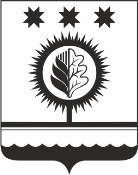 Об утверждении Положений о порядках и сроках внесения изменений в перечни главных администраторов доходов бюджета  Шумерлинского муниципального округа Чувашской Республики и главных администраторов источников финансирования дефицита  бюджета Шумерлинского муниципального округа Чувашской РеспубликиВ соответствии с постановлениями Правительства Российской Федерации от 16 сентября 2021 г. № 1568 «Об утверждении общих требований к закреплению за органами государственной власти (государственными органами) субъекта Российской Федерации, органами управления территориальными фондами обязательного медицинского страхования, органами местного самоуправления, органами местной администрации полномочий главного администратора источников финансирования дефицита бюджета и к утверждению перечня главных администраторов источников финансирования дефицита  бюджета субъекта Российской Федерации, бюджета территориального фонда обязательного медицинского страхования, местного бюджета», от 16 сентября 2021 г. № 1569 «Об утверждении общих требований к закреплению за органами государственной власти (государственными органами) субъекта Российской Федерации, органами управления территориальными фондами обязательного медицинского страхования, органами местного самоуправления, органами местной администрации полномочий главного администратора доходов бюджета и к утверждению перечня главных администраторов доходов бюджета субъекта Российской Федерации, бюджета территориального фонда обязательного медицинского страхования, местного бюджета»,администрация Шумерлинского муниципального округа п о с т а н о в л я е т:Утвердить:Положение о порядке и сроках внесения изменений в перечень главных администраторов доходов бюджета Шумерлинского муниципального округа Чувашской Республики согласно приложению № 1 к настоящему постановлению;Положение о порядке и сроках внесения изменений в перечень главных администраторов источников финансирования дефицита бюджета Шумерлинского муниципального округа Чувашской Республики согласно приложению № 2 к настоящему постановлению.2. Настоящее постановление вступает в силу после его официального опубликования в периодическом печатном издании «Вестник Шумерлинского муниципального округа» и применяется к правоотношениям, возникающим при исполнении бюджета Шумерлинского муниципального округа Чувашской Республики, начиная с бюджета на 2022 год и на плановый период 2023 и 2024 годов.Глава Шумерлинского муниципального округаЧувашской Республики                                                                              Л.Г. Рафинов   ЧĂВАШ  РЕСПУБЛИКИЧУВАШСКАЯ РЕСПУБЛИКА ÇĚМĚРЛЕ МУНИЦИПАЛЛĂОКРУГĔН АДМИНИСТРАЦИЙĚЙЫШĂНУ___.___.2022 _____ № Çěмěрле хулиАДМИНИСТРАЦИЯШУМЕРЛИНСКОГО МУНИЦИПАЛЬНОГО ОКРУГА ПОСТАНОВЛЕНИЕ___.___.2022 № _____   г. Шумерля